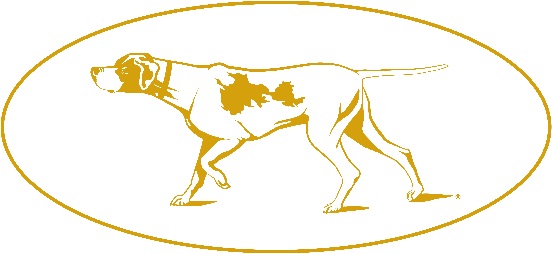 THE WESTMINSTER KENNEL CLUB111 Broadway, Suite 805, New York, NY 10006  212-213-3165 Breed Club Advertising Contract Please insert a business card type, black and white advertisement in the official catalogue of The Westminster Kennel Club Dog Show, for which our breed/parent club agrees to pay the sum of $25.00.Please note:All advertisements are subject to acceptance by The Westminster Kennel Club.  All copy is to be supplied by the advertiser.No film or negatives will be accepted.  Please make your check payable to The Westminster Kennel Cub.Kindly send payment, this contract and your ad material to the address above.Ad can also be emailed to:  Florence@westminsterkennelclub.org with a copy to info@westminsterkennelclub.org    Payment must be sent with contract and ad material.We appreciate your support of and participation in our 146th show.DEADLINE FOR ADVERTISING:   December 6, 2021If you prefer to pay by credit card, please complete the following information:Name on Card: ______________________________________________________________Credit card number: _________________________      	Expiration date:  _____________Signature: ____________________________________		Amount:  _______________Breed/Parent Club:  ___________________________________________________________________	By:							Phone:         ________________________________________Address:						Email:          ________________________________________		____________________________	                               